ΣΥΛΛΟΓΟΣ ΕΚΠΑΙΔΕΥΤΙΚΩΝ Π. Ε.                    Μαρούσι  31 – 1 – 2023                                                                                                                   ΑΜΑΡΟΥΣΙΟΥ                                                   Αρ. Πρ.: 34Ταχ. Δ/νση: Μαραθωνοδρόμου 54                                             Τ. Κ. 15124 Μαρούσι                                                            Τηλ.: 2108020788 Fax:2108020788                                                       Πληροφ.: Δ. Πολυχρονιάδης 6945394406                                                                                     Email:syll2grafeio@gmail.com                                           Δικτυακός τόπος: http//: www.syllogosekpaideutikonpeamarousiou.grΠΡΟΣ: ΤΑ ΜΕΛΗ ΤΟΥ ΣΥΛΛΟΓΟΥ ΜΑΣ Κοινοποίηση: Δ/νση Π. Ε. Β΄ Αθήνας , Δ. Ο. Ε., Συλλόγους Εκπ/κών Π. Ε. της χώρας, Σ.Ε.ΔΡΑ.ΤΕ., Π.Ο.Θ.Α. Θέμα: « Προκήρυξη τετράωρης διευκολυντικής στάσης εργασίας (μία έως τέσσερις ώρες επί του διδακτικού ωραρίου των συναδέλφων ανάμεσα στις ώρες 12:00 έως 16:00 της ΠΕΜΠΤΗΣ 2 ΦΕΒΡΟΥΑΡΙΟΥ προκειμένου να συμμετάσχουν όποιοι/όποιες επιθυμούν στη μεγάλη πανκαλλιτεχνική κινητοποίηση και συγκέντρωση διαμαρτυρίας, την Πέμπτη 2 Φεβρουαρίου 2023 στην Πλατεία Συντάγματος».Το Δ. Σ. του Συλλόγου Εκπ/κών Π. Ε. Αμαρουσίου κατόπιν σχετικού αιτήματος του Σ.Ε.ΔΡΑ.ΤΕ. (Σύλλογος Εκπ/κών Δραματικής Τέχνης) κηρύσσει τετράωρη διευκολυντική στάση εργασίας (μία έως τέσσερις ώρες επί του διδακτικού ωραρίου των συναδέλφων – μελών του σωματείου μας, ανάμεσα στις ώρες 12:00 έως 16:00 της ΠΕΜΠΤΗΣ 2 ΦΕΒΡΟΥΑΡΙΟΥ 2023 προκειμένου να συμμετάσχουν όποιοι/όποιες επιθυμούν στη μεγάλη πανκαλλιτεχνική κινητοποίηση και συγκέντρωση διαμαρτυρίας, την Πέμπτη 2 Φεβρουαρίου 2023 στην Πλατεία Συντάγματος. Το παρόν έγγραφο αποτελεί ειδοποίηση και για την Δ/νση Π. Ε. Β΄ Αθήνας.Επιπρόσθετα το Δ. Σ. του Συλλόγου Εκπ/κών Π. Ε. Αμαρουσίου υιοθετεί απολύτως το πλαίσιο αιτημάτων – διεκδικήσεων του Σ. Ε. ΔΡΑ. ΤΕ., του Σ. Ε. Η. (Σωματείο Ελλήνων Ηθοποιών) και της Π. Ο. Θ. Α. (Πανελλήνια Ομοσπονδία Θεάματος Ακροάματος) αναφορικά με το ζήτημα της απαράδεκτης και αναιτιολόγητης από την πλευρά του ΥΠΑΙΘ υποβάθμισης των πτυχίων των καλλιτεχνικών σχολών δραματικής τέχνης στο επίπεδο των αποφοίτων Λυκείου.Παραθέτουμε την σχετική ανακοίνωση του Σ. Ε. ΔΡΑ. ΤΕ. :  « Στο άγονο περιβάλλον το οποίο διαμορφώνει η κυβέρνηση για την ικανοποίηση των αιτημάτων μας και την απόσυρση-τροπολογία του Π. Δ. 85/17 – 12 – 2023 είμαστε υποχρεωμένοι να συνεχίσουμε και να κλιμακώσουμε δυναμικά τις κινητοποιήσεις μας.Ο Σύλλογος Εκπαιδευτικών Δραματικής Τέχνης ΠΕ 91.02 ζητά να στηρίξετε το συλλογικό αίτημα των ανθρώπων που εργάζονται και, κατ’ ακριβολογία, υπηρετούν τον Πολιτισμό στη χώρα μας για την αποκατάσταση της εκπαιδευτικής και επαγγελματικής μας ταυτότητας. Το ΠΔ 85/ 17 – 12 – 2022 υποβαθμίζει τα Διπλώματα μας, μας κατατάσσει στην κατηγορία ΔΕ, ενώ μέχρι τώρα ανήκαμε στην κατηγορία ΤΕ με ισοτιμία με τα ΤΕΙ.  Με την Πιστοποίηση της Παιδαγωγικής και Διδακτικής επάρκειας από την ΑΣΠΑΙΤΕ ή άλλα ΑΕΙ, υπηρετούμε στα δημόσια σχολεία με σύσταση κλάδου ΠΕ 91.02  Δραματικής Τέχνης από το 2001 με νόμο. Θέτει εν τέλει υπό αμφισβήτηση και την  υπηρέτηση μας στο ελληνικό σχολείο, με εκατοντάδες αναπληρωτών και μόνιμων εκπαιδευτικών, υψηλών προσόντων, να βρίσκονται σε ένα έωλο καθεστώς υπηρέτησης, παρ’ όλες τις υποσχέσεις της κυβέρνησης ότι για μας τους εκπαιδευτικούς δεν θα αλλάξει τίποτα.Μετά τις μεγαλειώδεις συγκεντρώσεις στις 10 και στις 19 του Γενάρη, όπου υπήρξε τεράστια η συμμετοχή του Συλλόγου μας καθώς και των εκπαιδευτικών Συλλόγων των καλλιτεχνικών μαθημάτων, των σωματείων της ΠΟΘΑ, των Ηθοποιών, Σκηνοθετών, Χορευτών, Μουσικών κ.α., των σπουδαστών των ανωτέρων καλλιτεχνικών σχολών και των μαθητών/-τριών και καθηγητών των Μουσικών και Καλλιτεχνικών σχολείων, με κύριο αίτημα την απόσυρση του Π.Δ. 85/2022, διαπιστώθηκε για ακόμα μία φορά η απαξιωτική  αντιμετώπιση της κυβέρνησης, στα φλέγοντα ζητήματα που προκύπτουν για τον καλλιτεχνικό χώρο.Ζητάμε από την ΔΟΕ, μετά τις άσκοπες συναντήσεις με τα Υπουργεία Πολιτισμού και Παιδείας καθώς και με την Πρόεδρο της Δημοκρατίας,  να κηρύξει πανελλαδική 48 ωρη απεργία,  για την Τετάρτη 1/2/2023 και την Πέμπτη 2/2/2023 για τους εκπαιδευτικούς που διδάσκουν τα καλλιτεχνικά μαθήματα,  της αισθητικής αγωγής. Έτσι ώστε να μπορέσουμε να συμμετέχουμε στην μεγάλη  ΠΑΝΕΛΛΑΔΙΚΗ απεργία που κήρυξε η ΠΟΘΑ και τα καλλιτεχνικά σωματεία με ταυτόχρονη Γενική Συνέλευση του Σωματείου Ελλήνων Ηθοποιών την Τετάρτη 1/2/2023 και με μεγάλες Πανελλαδικές (Αθήνα - Πλ. Συντάγματος, Θεσσαλονίκη Άγαλμα Βενιζέλου, Πάτρα, Ηράκλειο Κρήτης) συγκεντρώσεις  την Πέμπτη 2/2/2023».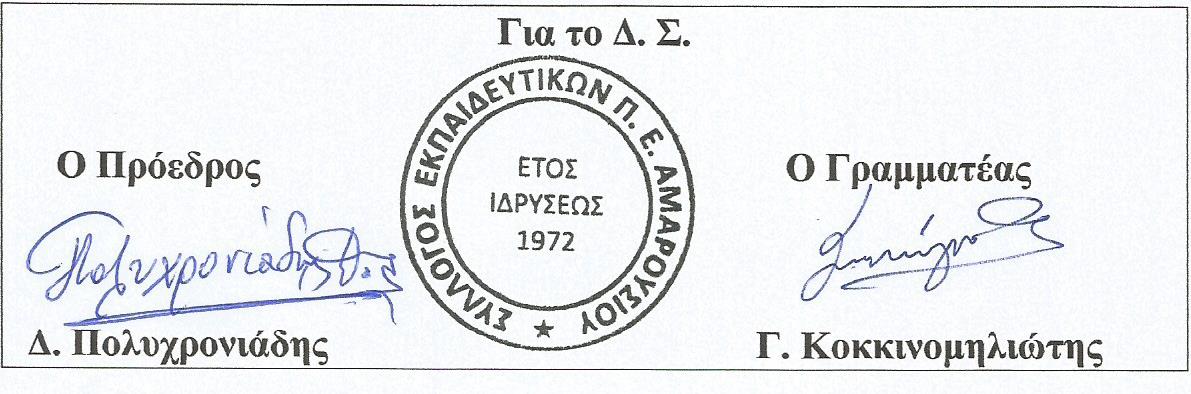 